AGENDA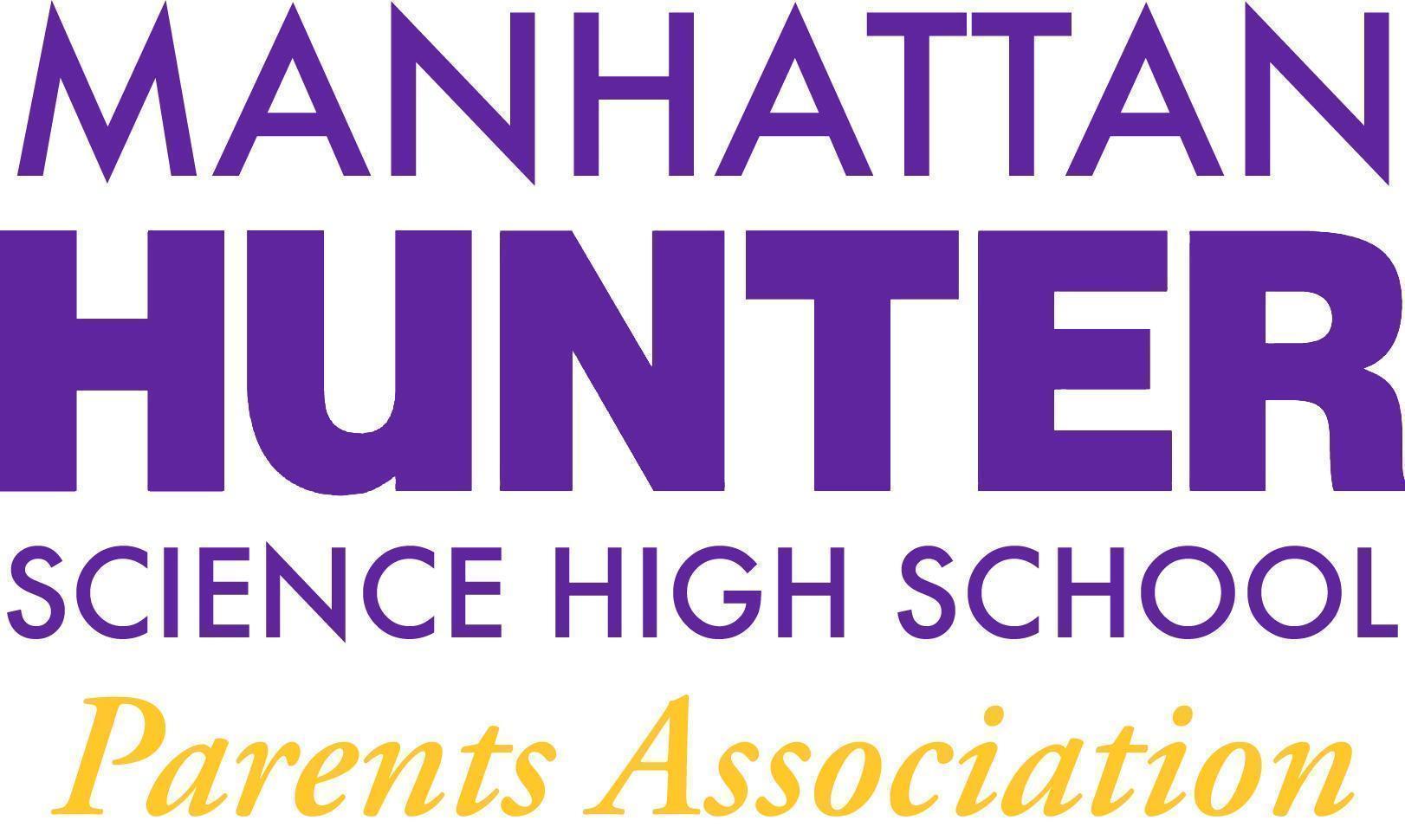 Manhattan Hunter Science High School Parents Association General Membership MeetingTuesday, April 26, 202205:30pm (Via Zoom)The Meeting was called to order at 5:34pmAP Pam Wilks made a presentation on Junior Year Preparations for College (see the presentation for details)The March 2022 Meeting Minutes were approved by a show of handsMonthly Financials ReviewThe PA EB presented the budget to actuals to the members - the summary is belowMembers voted on a $1500 + 600 (t-shirts) budget for the Botany club and the budget was approved by a show of handsThe following PA Announcements were discussed:Our PA Executive Board and SLT Elections will take place on 17 May 2022 The students have collected $500 for Ukraine GivingFinancial Literacy Course Update - tabledCulinary Club/Cooking Club - will restart in September 2022Our committee gave an update on the bathroom leaks and flushing issues and will follow up with Dr. Froner on bathroom vaping for the May 2022 mtgThe school will host a homecoming/End of Year Celebration - Senior Symposium and the PA will provide food.  Budget TBDThe Website Design Committee continues its work on upgrading/updating the website - all input is welcome.Meeting Adjourned at 6:15pmExecutive Board - Slate - 2022/2023Heather Tait - PresidentBarry Daub - VP (Hunter College Liaison)Shari Hoenig - VPKristen Berger - Recording SecretaryRachel Spiers - Treasurer